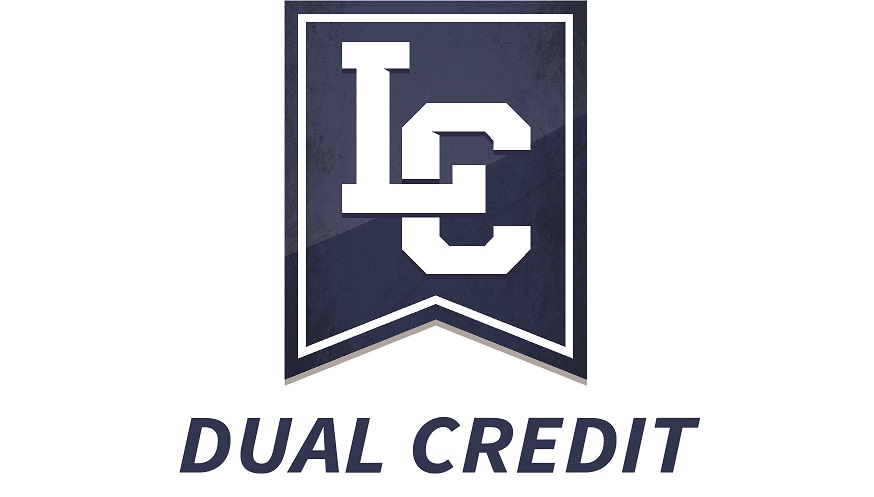 Syllabus TemplateDual Credit course syllabi must include the name of the college.[Course Information:  prefix, number, title, credits]GENERAL EDUCATION COMPETENCY AREA:  See the General Education Core Requirements list to determine which area is appropriate for this course.	Options (select one):DiversityHumanistic & Artistic Ways of KnowingMathematical Ways of KnowingOral CommunicationScientific Ways of KnowingSocial & Behavioral Ways of KnowingWritten Communication[Instructor Information:  name, contact information, office hours, etc.]COURSE DESCRIPTION:GENERAL EDUCATION LEARNING OUTCOMES:  Upon successful completion of this course, you should be able to demonstrate the following competencies: Your LCSC Faculty Liaison can provide the specific outcomes (GELOs) for the General Education area this course falls under.COURSE/SECTION SPECIFIC LEARNING OUTCOMES (if any additional to above):[Other Instructor-specific syllabus information, including Texts and Materials, Grade Determination, Course Policies, and Assignments follows here.  Assignments may include a description of which GELOs each assignment addresses].